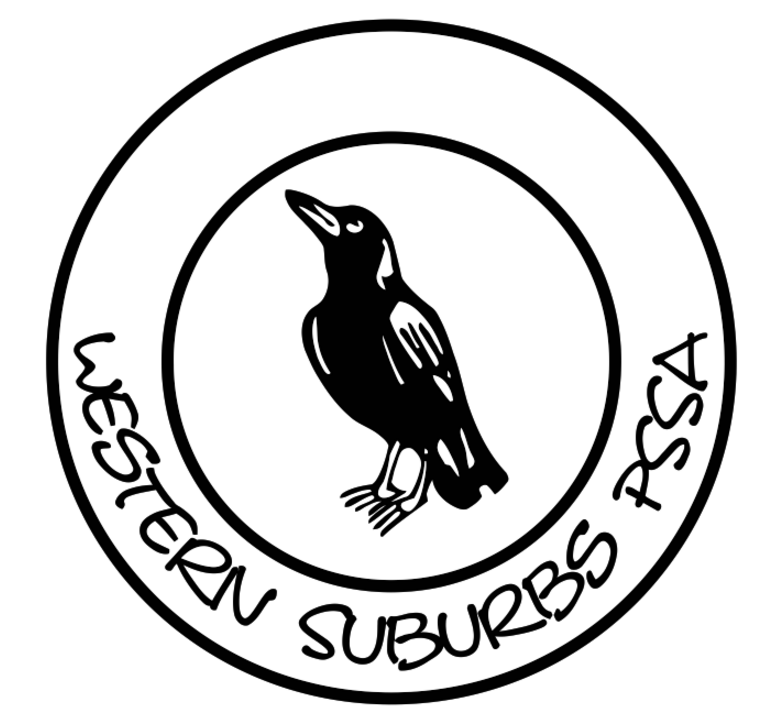 WESTERN SUBURBS PRIMARY SCHOOLS’ SPORTS ASSOCIATION2019  Zone Softball Trials                                                                                                                                                                                                                                                       PLEASE RETURN THIS FORM BY EMAIL EVEN  IF YOU ARE NOT SENDING  PLAYERS SO I KNOW THAT YOUR SCHOOL HAS RECEIVED THIS INFORMATION.When: Boys Wednesday 19 June 2019 9.30am-12pm    OR    Girls Wednesday 19 June 2019 12.30-3.00pm Where: Timbrell Park, Henley Marine Drive, Five Dock. Meet at Baseball Nets.Time: Boys: 9.30am -12.00 pm. Girls: 12.30pm-3.00pm.  Depending on the school, students may need to make their own way to the ground.Bring: Softball glove, hat, water bottle and recess or lunch.Schools who wish to nominate students must complete the relevant information below and return it to me by fax or email before Friday 14th June 2019.Students who do not have the endorsement of the Principal/delegate will be unable to trial. This is necessary to avoid students turning up to trial after their school has said that they may not do so.You do not have to send any players to the trials. Please only send players who are at a suitable standard to be considered for selection in a Zone Team. However if you have more than 2 strong players, please contact me.If you have any questions, please do not hesitate to call or email me.Donna Hall				                     Western Suburbs Softball Convenor		        Mobile:0425335584Email: donna.hall17@det.nsw.edu.auPlease fill in the information below for TWO boys and TWO girls you wish to nominate for selection and return to me.I agree with the nomination of the above students for the Western Suburbs Zone Touch trials. I certify that they are at a suitable standard for attendance at these trials.Signed: _______________________________________	Principal or Sports CoordinatorWESTERN SUBURBS PRIMARY SCHOOLS’ SPORTS ASSOCIATION                            2019 Zone Softball Trials……………………    When: Boys:  Wednesday 19th June 2019 9.30am-1200pm or Girls: Wednesday 19th June 12.30pm-3.00pmWhere: Depending on the school, students may need to make their own way to the ground.Bring: Softball glove, hat, and water bottleAny students participating in these trials would need to be available for the Sydney East Boys Softball Trials on Tuesday, 2nd of July 2019 and the Sydney East Girls Softball Trials will be held on Wednesday, 3rd July 2019 at Captain Cook Softball Fields, Captain Cook Drive, Woolooware.  If successful at these trials they would attend the NSWPSSA State carnival.Donna 	Hall			                   Western Suburbs Softball                      	                   	Strathfield South Public School	                               Phone: 0425335584Email: donna.hall17@det.nsw.edu.au	……………………………………………………………………………………………………………………....Permission to attend the Combined Zone Softball Trials I give permission for my son/daughter _________________________________________from                               __________________________________________ Public School to participate in the Western Suburbs Zone Softball Trials at Timbrell Park, Henley Marine Drive, Five Dock- meet at baseball diamond.Boys :Wednesday 19th June 2019 at 9.30 am- 12pm   or  Girls:  Wednesday 19th June 2019  I also understand that I am responsible for the transportation of my son/daughter to and from the venue. Does your child have a medical condition that could affect them on the trails? DETAILS:   Parent Signature ………………………Emergency contact telephone number: ………………………….Please return this slip to your sports coordinator or email to Email: donna.hall17@det.nsw.edu.au NameSchoolPreferred PositionWeekend Team/ Grade   BOY1.  BOY2. GIRL3. GIRL4.